BarbadosBarbadosBarbadosBarbadosAugust 2028August 2028August 2028August 2028MondayTuesdayWednesdayThursdayFridaySaturdaySunday123456Emancipation Day78910111213Kadooment Day141516171819202122232425262728293031NOTES: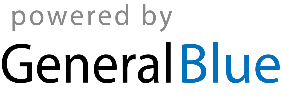 